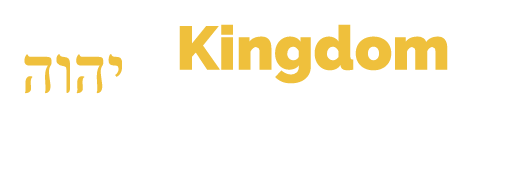 Discussion GroupsThe Judgement SeatKingdom Conference 2020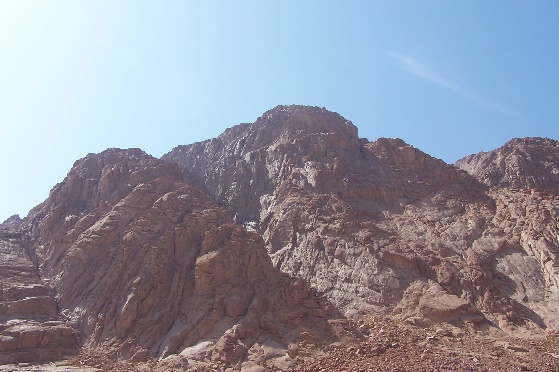 Discussion Group 1:  The Judgment Seat‘For we shall all stand before the judgment seat of Christ’Who is the all in this quote from Romans 14.10?What makes someone responsible to the judgment seat?What will be the basis for the judgment? Find at least 3 passages.If we have forgiveness, how can we still be judged?What will be the possible outcomes for those who are judged?What will happen in the short and long term to the different categories?What is the purpose of the judgment?How should we view the judgement seat?Should we be scared?How can we prepare?How can we help others to prepare?Bonus questionsWhat will happen to the children of those who will be judged?How do you envisage us being taken away to the judgment seat?Any other questions about the judgment that you would like to discuss?